Dreiebok i «Grand Final» NM skog 2022Første del av dagen startet med 16 hunder fordelt på 3 partier, og 45 minutters slipptid på de som holdt klassenivå. Det var en hund som røk ut p.g.a. uro i fuglesituasjon, ellers var det ingen hund som presenterte fugl i en stand. Det var derimot flere som hadde tomstand, der vi hørte fugl som lettet, men ble ikke sett. Noen fugler ble også støkket av fører/dommer. For å kunne kåre en Norgesmester, ble de 6 beste hundene fra finalepartiene sendt ut i en «Grand Final». Disse hundene fikk 15 minutters slipptid hver.Slipp 1: ES NixonSom tidligere på dagen viste han oss et flott søk, der han behersket både åpent lende og tett skog. På tampen av slippet blir han borte i tett vegetasjon. Fører får tid til å finne hunden, men den finnes dessverre ikke innen tilmålt tid. Hunden befinner seg ute i terrenget før neste hund slippes.Slipp 2: IS ToxicToxic viser også et fremragende søk i god kontakt med fører. Vi ser Toxic trekker an i området der Nixon forsvant. Han tar stand, og avanserer til ny stand. Når fører kommer til reiser han kontrollert og presist ei orrhøne. Det skytes, og han er rolig i oppflukt og skudd. Samtidig finner vi Nixon i stand litt til side der Toxic stod. Slik terrenget og vegetasjon er på stedet, var det umulig for Toxic å ha sett Nixon i forkant. Nixon pekte også i en annen retning enn der orrhøna lettet. Toxic utreder erfarent, og apporterer utlagt vilt korrekt. Resten av slipptiden avsøkes terrenget utmerket. Han får kreditert FMR.Slipp 3: SV BossBoss hadde tidligere på dagen hatt en tomstand, der fuglen ble hørt, men ikke sett. Søksmessig har han jaktet glimrende. I dette slippet starter han også i stor fart i god kontakt med fører. Revierer terrenget erfarent. Han blir borte for oss, og blir funnet i stand etter kort tid. Når fører kommer til letter orrhane presist foran. Det skytes og han er rolig i oppflukt og skudd. Under utreding festes ny stand. På ordre reises djervt og presist orrhane som sitter under ei stor gran. Det skytes, og han er komplett rolig i oppflukt og skudd. Utreder erfarent og apporterer utlagt vilt korrekt. Resten av slippet jakter han glimrende i god kontakt med fører. Han får kreditert FUR og FMR.Slipp 4: GS SelmaDette er en hund som har imponert søksmessig alle dager, og ble premiert under kvalifiseringen. Søksmessig imponerer hun også i dette slippet, men finner ingen fugl.Slipp 5: GS NikeNike er regjerende Norgesmester skog, og ble også premiert under kvalifiseringen på fredag. Nike avsøker det anviste terrenget erfarent i god kontakt med fører, men finner ingen fugl.Slipp 6: ES AstiAsti avsøker det anviste terrenget i et enormt tempo, men med god kontakt med fører. Finner ingen fugl.Da blir premielista slik:NORGESMESTER SKOG 2022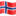 1.VK Finale NM Skog til Rune Fossum og Speldraget’s J-The Boss2.VK Finale NM Skog til Andreas Bjørn og Bjerkaasen’s BES ToxicVi takker for oppdraget med å dømme NM skog 2022, og gratulerer de premierte hundene og eier/fører.Bjørn Tormod SyversenKjell Roger MalibergTorbjørn Eliasson